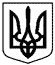 РОЗПОРЯДЖЕННЯМІСЬКОГО ГОЛОВИм. Сумивід     30.10.2018       №   397-ксПро        преміювання      керівника департаменту інфраструктури міста Сумської  міської   ради   у  жовтні 2018 року	Відповідно до  постанови Кабінету Міністрів України від 09.03.06              № 268 «Про впорядкування структури та умов оплати праці працівників апарату органів виконавчої влади, органів прокуратури, судів та інших органів» (зі змінами), розпорядження міського голови від 16.01.2018 №17-к «Про Порядок щомісячного преміювання працівників апарату та виконавчих органів Сумської міської ради на 2018 рік», керуючись пунктом 20 частини 4 статті 42 Закону України «Про місцеве самоврядування в Україні», виплатити премію у жовтні 2018 року в межах фонду преміювання та економії фонду заробітної плати керівнику департаменту    інфраструктури міста Сумської міської ради:В.о.міського голови з виконавчої роботи   		  				     В.В.ВойтенкоЯременко Г.І. 700 590_____________________________________________Розіслати: до справи, Яременко Г.І.	№ з/пП.І.Б.ПосадаРозмір премії у відсотках до суми розміру посадового окладу, надбавок та доплатПримітка1.Яременку Г.І.Директорові департаменту40